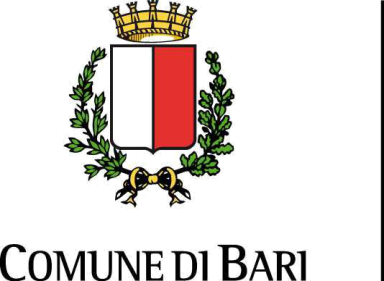 Ripartizione Culture, Religioni, Pari Opportunità, Comunicazione,Marketing Territoriale e SportAllegato (A)DICHIARAZIONE SOSTITUTIVA dell'ATTO DI NOTORIETA' (ai sensi dell'art. 47 del DPR 445/2000)AL COMUNE DI BARIRipartizione Culture e SportVia Venezia, 41 - BariTel: 080/5773822__l__  sottoscritt__ _________________________________________ nat__ a__________________________________________ il ___________________________residente in _____________________________________ via _________________________ nella sua qualità di Presidentee/o Legale Rappresentante dell’Organismo Sportivo______________________________________che opera senza fini di lucro, con sede in_______________via ____________________________n ______ tel. _____________       C.F. e/o Part. IVA ________________________________   email__________________________Codice di iscrizione al Registro CONI n.___________affiliata alla____________________CHIEDEdi ottenere un contributo a sostegno dell’attività sportiva agonistica ordinaria annuale per l’anno 2019.  Dichiara di aver preso visione del Regolamento Comunale approvato con deliberazione CC n. 138/2007 ed allega:1)relazione illustrativa dell’attività agonistica svolta per l’anno 2019 con relativo calendario gare;2)spesa anno 2019 effettuata e da effettuare relative alle voci come da all.B)3)Copia riconoscimento Coni o affiliazione4)copia dello Statuto e dell’Atto Costitutivo regolarmente registrati (se diversi da ultima consegna);5)autocertificazione del DURC (all C) (solo per coloro che non hanno dipendenti); 6)Informativa sul diritto alla protezione dei dati personali (all.D)7)copia del documento d'identità del Presidente.Il/la sottoscritto/a,________________________________ ai sensi e per gli effetti di cui al GDPR (Regolamento generale per la protezione dei dati personali) n. 2016/679 e al D Lgs. 101/2018, consente al Comune di Bari il trattamento dei dati personali secondo le disposizioni vigenti in materia, esclusivamente nell’ambito del procedimento per il quale la presente dichiarazione viene resa.Bari li ___________________Firma del Presidente e/o Legale Rappresentante________________________________________________________Via Venezia, 41 - 70122 - Bari - tel. 080/5773822 -  rip.cultura@comune.bari.it